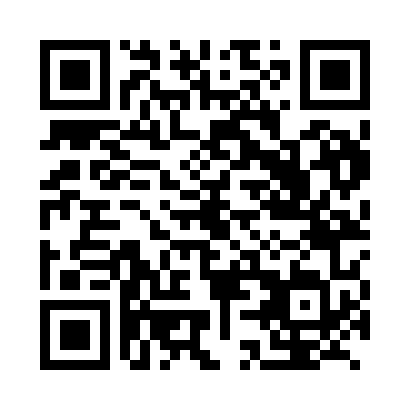 Prayer times for Biboa, CameroonWed 1 May 2024 - Fri 31 May 2024High Latitude Method: NonePrayer Calculation Method: Muslim World LeagueAsar Calculation Method: ShafiPrayer times provided by https://www.salahtimes.comDateDayFajrSunriseDhuhrAsrMaghribIsha1Wed4:475:5812:073:256:157:232Thu4:465:5812:063:266:157:233Fri4:465:5812:063:266:157:234Sat4:465:5812:063:266:157:235Sun4:455:5812:063:266:157:236Mon4:455:5712:063:276:157:237Tue4:455:5712:063:276:157:238Wed4:445:5712:063:276:157:239Thu4:445:5712:063:276:157:2410Fri4:445:5712:063:286:157:2411Sat4:445:5712:063:286:157:2412Sun4:435:5712:063:286:157:2413Mon4:435:5612:063:286:157:2414Tue4:435:5612:063:296:167:2515Wed4:435:5612:063:296:167:2516Thu4:435:5612:063:296:167:2517Fri4:435:5612:063:296:167:2518Sat4:425:5612:063:306:167:2519Sun4:425:5612:063:306:167:2620Mon4:425:5612:063:306:167:2621Tue4:425:5612:063:316:167:2622Wed4:425:5612:063:316:177:2623Thu4:425:5612:063:316:177:2724Fri4:425:5612:063:316:177:2725Sat4:425:5612:073:326:177:2726Sun4:425:5612:073:326:177:2727Mon4:425:5612:073:326:177:2828Tue4:425:5612:073:326:187:2829Wed4:425:5612:073:336:187:2830Thu4:425:5612:073:336:187:2831Fri4:425:5612:073:336:187:29